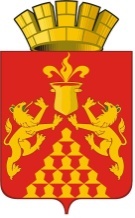 Дума  городского  округа  Красноуральскшестого созываРЕШЕНИЕ от 30 июня 2016 года  №  491О внесении изменений в Устав городского округа Красноуральск 	В целях приведения в соответствие с Федеральным законом от 06 октября 2003 года № 131-ФЗ «Об общих принципах организации местного самоуправления в Российской Федерации», законом Свердловской области от 28 марта 2016 года N 23-ОЗ "Об избрании органов местного самоуправления муниципальных образований, расположенных на территории Свердловской области", учитывая результаты публичных слушаний по обсуждению проекта решения Думы городского округа Красноуральск «О внесении изменений в Устав городского округа Красноуральск», отраженные в протоколе от 27 мая 2016 года, руководствуясь статьей 23 Устава городского округа Красноуральск, Дума городского округа КрасноуральскРЕШИЛА:1. Внести в Устав городского округа Красноуральск, утверждённый решением Красноуральской городской Думы от 20 мая 2005 года № 156 с изменениями, внесенными решениями Думы городского округа Красноуральск от  27 апреля 2006 г. N 357, от 17 сентября 2007 г. N 594, от 11 июля 2008 г. N 77, от 11 марта 2009 г. N 282, от 24 июля 2009 г. N 344, от 29 марта 2010 г. N 471, от 15 июля 2010 г. N 514, от 30 августа 2010 г. N 534, от 6 декабря 2010 г. N 581, от 29 сентября 2011 г. N 680, от 26 декабря 2011 г. N 721, от 29 мая 2012 г. N 38, от 31 октября 2012 г. N 87, от 23 мая 2013 г. N 157, от 3 сентября 2013 г. N 198, от 23 декабря 2013 г. N 226, от 7 апреля 2014 г. N 264, от 11 ноября 2014 г. N 320, от 30 марта 2015 г. N 362, от 15 сентября 2015 г. N 415, 31 марта 2016 г., следующие изменения:1) в части 3 статьи 7, в абзацах втором и четвёртом части 5 статьи 18  слова "Глава администрации городского округа" заменить словами "Глава городского округа";2) в пункте 3 части 3 статьи 9, в пункте 2 и 12 части 3 статьи 23 слова "главы администрации городского округа" заменить словами "главы городского округа";3) в абзаце третьем части 2 статьи 10 после слов «Думы городского округа» слова «,главы городского округа или» исключить; после слов «в Думу городского округа» слова «,главы городского округа» исключить;4) в части 8 статьи 12 слова «глава местной администрации» заменить словами "Глава городского округа";5) в статье 22:а)  часть 5 изложить в следующей редакции:«5. Организацию деятельности Думы городского округа осуществляет председатель Думы городского округа, избранный из состава депутатов Думы городского округа на первом заседании тайным голосованием.Председатель Думы городского округа осуществляет свои полномочия на постоянной основе.»;	б) в части 7 слова «, организации работы аппарата Думы городского округа» исключить;	в) часть 10 после слов «Думы городского округа» дополнить словами 	«в соответствии с положением об аппарате Думы городского округа, утверждаемом правовым актом Думы городского округа.»; 	6) главу 4 дополнить статьей 22.2 следующего содержания:«Статья 22.2 Полномочия председателя Думы городского округа1. Председатель Думы городского округа:1) представляет Думу городского округа в отношениях с населением городского округа, органами государственной власти, органами и должностными лицами местного самоуправления, учреждениями и организациями независимо от форм собственности;2) обеспечивает взаимодействие Думы городского округа с органами местного самоуправления других муниципальных образований;3) информирует население муниципального образования о деятельности Думы городского округа;4) издает постановления и распоряжения по вопросам организации деятельности Думы городского округа, подписывает решения Думы городского округа;5) организует выполнение решений Думы городского округа в пределах своей компетенции;6) организует работу Думы городского округа, координирует деятельность постоянных и временных комиссий Думы городского округа, дает поручения по вопросам их ведения;7) вправе вносить в Думу городского округа проекты правовых актов, принятие которых входит в компетенцию Думы городского округа;8) организует профессиональное образование и дополнительное профессиональное образование депутатов Думы городского округа, муниципальных служащих Думы городского округа;9) заключает договоры и соглашения от имени Думы городского округа;10) действует без доверенности от имени Думы городского округа;11) выдает доверенности для представления интересов Думы городского округа;12) подает исковые и иные заявления, жалобы в суд, принимает меры по обеспечению интересов Думы городского округа в судах;13) руководит работой аппарата Думы городского округа;14) осуществляет иные полномочия по организации деятельности Думы городского округа в соответствии с регламентом и решениями Думы городского округа.2. В случае временного отсутствия председателя Думы городского округа его полномочия осуществляются заместителем председателя Думы городского округа.3. Председатель Думы городского округа вступает в должность со дня его избрания и осуществляет свои полномочия до прекращения полномочий Думы городского округа, если Думой городского округа не будет принято решение о досрочном прекращении его полномочий.4. Порядок досрочного прекращения полномочий председателя Думы городского округа устанавливается регламентом Думы городского округа.5. Основаниями для досрочного прекращения полномочий председателя Думы городского округа являются:1) отставка по собственному желанию;2) неоднократное невыполнение обязанностей председателя Думы городского округа;3) неоднократное нарушение регламента Думы городского округа.6. Прекращение полномочий председателя Думы городского округа по основаниям, установленным частью 5 настоящей статьи, наступает со дня вступления в силу решения Думы городского округа. Данное решение может быть принято в течение одного месяца со дня выявления обстоятельств, влекущих возможность досрочного прекращения полномочий председателя Думы городского округа, большинством голосов от установленной численности депутатов Думы городского округа.»;7) в статье 23:а) часть 3.1.   изложить в следующей редакции:«3.1. Дума городского округа заслушивает ежегодные отчеты главы городского округа о результатах его деятельности, деятельности администрации городского округа, в том числе о решении вопросов, поставленных Думой городского округа.»;б) в пунктах 9, 10 части 3 слова "главы администрации городского округа" заменить словами "главы городского округа";	в)  пункт 23 части 3 признать утратившим силу;г)  пункты 24 - 25 части 3 изложить в следующей редакции:«24) установление порядка проведения конкурса по отбору кандидатур на должность главы городского округа с учетом требований федерального закона, устанавливающего общие принципы организации местного самоуправления в Российской Федерации;25) избрание главы городского округа.»;8) часть 3.1 статьи 24 изложить в следующей редакции:«3.1 На постоянной основе работает один  депутат,  избранный Думой городского округа из ее состава и исполняющий полномочия председателя.»;9) в статье 26.1: в названии статьи, в абзаце первом, в пунктах 1-7 слова «являющегося председателем Думы городского округа,» исключить;10) статью 27.  изложить в следующей редакции:«Статья 27. Глава городского округа1. Глава городского округа является высшим должностным лицом городского округа и наделяется настоящим Уставом собственными полномочиями по решению вопросов местного значения, предусмотренных статьей 6 настоящего Устава.Глава городского округа осуществляет свои полномочия на постоянной основе.2. Глава городского округа избирается Думой городского округа из числа кандидатов, представленных конкурсной комиссией по результатам конкурса, и возглавляет администрацию городского округа.3. Порядок проведения конкурса по отбору кандидатур на должность главы городского округа устанавливается Думой городского округа. Порядок проведения конкурса должен предусматривать опубликование условий конкурса, сведений о дате, времени и месте его проведения не позднее, чем за 20 дней до дня проведения конкурса.Общее число членов конкурсной комиссии в городском округе устанавливается Думой городского округа.При формировании конкурсной комиссии половина её  членов назначаются Думой городского округа, а другая половина - Губернатором Свердловской области.4. Глава городского округа избирается большинством голосов от установленной численности депутатов сроком на 5 лет. Порядок и процедура проведения голосования устанавливаются регламентом Думы городского округа в соответствии с настоящим Уставом.Решение Думы городского округа об избрании главы городского округа подлежит официальному опубликованию (обнародованию).5. Полномочия главы городского округа начинаются со дня его вступления в должность и прекращаются в день вступления в должность вновь избранного главы городского округа.Днем вступления главы городского округа в должность считается день издания распоряжения главы городского округа о вступлении его в должность.Глава городского округа вступает в должность не позднее двух недель со дня его избрания.6. Глава городского округа как высшее должностное лицо муниципального образования наделяется в соответствии с федеральным законом, устанавливающим общие принципы организации местного самоуправления в Российской Федерации, и настоящим Уставом следующими собственными полномочиями по решению вопросов местного значения:1) представляет городской округ в отношениях с органами местного самоуправления других муниципальных образований, органами государственной власти, гражданами и организациями, без доверенности действует от имени городского округа;2) подписывает и обнародует в порядке, установленном настоящим Уставом, нормативные правовые акты, принятые Думой городского округа;3) издает в пределах своих полномочий правовые акты;4) вправе требовать созыва внеочередного заседания Думы городского округа;5) обеспечивает осуществление органами местного самоуправления городского округа полномочий по решению вопросов местного значения и отдельных государственных полномочий, переданных органам местного самоуправления федеральными законами и законами Свердловской области.7. Глава городского округа, возглавляя администрацию городского округа:1) издает постановления, распоряжения администрации по вопросам, отнесенным к его компетенции в соответствии с настоящим Уставом;2) заключает договоры и соглашения от имени городского округа;3) принимает меры по обеспечению и защите интересов городского округа в суде, арбитражном суде, а также в государственных органах;4) осуществляет личный прием граждан;5) обеспечивает опубликование изданных им нормативных правовых актов, затрагивающих права, свободы и обязанности человека и гражданина;6) организует выполнение нормативных правовых актов Думы городского округа в пределах своей компетенции;7) организует работу по разработке проекта бюджета городского округа, проектов программ и планов социально-экономического развития городского округа;8) организует исполнение бюджета городского округа, распоряжается сметой доходов и расходов администрации городского округа;9) организует и обеспечивает исполнение отдельных государственных полномочий, переданных органам местного самоуправления городского округа федеральными законами и законами Свердловской области;10) представляет на утверждение Думе городского округа проекты планов и программ социально-экономического развития городского округа, отчеты об их исполнении;11) представляет на утверждение Думе городского округа проект бюджета городского округа и отчет об его исполнении;12) вносит в Думу городского округа проекты нормативных правовых актов или дает заключения на проекты нормативных правовых актов Думы городского округа, предусматривающих установление, введение в действие и прекращение действия местных налогов, установление налоговых льгот по местным налогам, оснований и порядка их применения, осуществление расходов из средств местного бюджета;13) представляет Думе городского округа проекты нормативных правовых актов, определяющих порядок управления имуществом, находящимся в муниципальной собственности;14) представляет на утверждение Думе городского округа структуру администрации городского округа, формирует администрацию городского округа;15) вносит в Думу городского округа проекты иных муниципальных правовых актов, принятие которых входит в компетенцию Думы городского округа;16) принимает решения о подготовке проекта генерального плана городского округа, проекта правил землепользования и застройки территории городского округа, а также решения о подготовке предложений о внесении в генеральный план городского округа, в правила землепользования и застройки территории городского округа изменений;17) утверждает план реализации генерального плана городского округа;18) утверждает состав и порядок деятельности комиссии по подготовке проекта правил землепользования и застройки территории городского округа;19) принимает решения о предоставлении разрешений на строительство (за исключением случаев, предусмотренных Градостроительным кодексом Российской Федерации, иными федеральными законами), разрешений на ввод объектов в эксплуатацию при осуществлении строительства, реконструкции объектов капитального строительства, расположенных на территории городского округа или об отказе в предоставлении такого разрешения с указанием причин принятого решения, разрешения на условно разрешенный вид использования или об отказе в предоставлении такого разрешения, о предоставлении разрешения на отклонение от предельных параметров разрешенного строительства;20) принимает решение о разработке документации по планировке территории городского округа, устанавливает нормативным правовым актом порядок подготовки документации по планировке территории городского округа, утверждает документацию по планировке территории городского округа;21) устанавливает порядок ведения реестра расходных обязательств городского округа;22) принимает решения о создании, реорганизации и ликвидации муниципальных предприятий и муниципальных учреждений;23) организует и руководит деятельностью администрации городского округа на принципах единоначалия;24) назначает на должности и освобождает от должности руководителей структурных подразделений администрации городского округа, а также руководителей муниципальных предприятий и муниципальных учреждений;25) применяет меры поощрения и дисциплинарной ответственности к назначенным им должностным лицам местного самоуправления и работникам администрации городского округа;26) осуществляет организацию охраны общественного порядка на территории городского округа;27) осуществляет обеспечение первичных мер пожарной безопасности в границах населенных пунктов городского округа, деятельности муниципальной пожарной охраны;28) организует профессиональное образование и дополнительное профессиональное образование муниципальных служащих и работников муниципальных учреждений;29) принимает решение о переводе земель или земельных участков из одной категории в другую в соответствии с федеральными законами и законами Свердловской области;30) осуществляет иные полномочия, установленные федеральным законом, определяющим общие принципы организации местного самоуправления в Российской Федерации, иными федеральными законами, законами Свердловской области, настоящим Уставом и нормативными правовыми актами Думы городского округа.8. Глава городского округа осуществляет иные полномочия, установленные настоящим Уставом и нормативными правовыми актами Думы городского округа в соответствии с федеральными законами и законами Свердловской области.9. Глава городского округа вправе отклонять нормативные правовые акты, принятые Думой городского округа в порядке, установленном федеральным законом, устанавливающим общие принципы организации местного самоуправления в Российской Федерации, и настоящим Уставом.10. Глава городского округа вправе формировать постоянно (временно) действующие коллегиальные и общественные органы (коллегии, советы, комитеты, комиссии и другие) в целях обсуждения и подготовки решений по вопросам местного значения городского округа.11. Глава городского округа подконтролен и подотчетен населению и Думе городского округа.12. Глава городского округа представляет Думе городского округа ежегодные отчеты о результатах своей деятельности, деятельности администрации городского округа, в том числе о решении вопросов, поставленных Думой городского округа.13. Полномочия главы городского округа прекращаются досрочно в случаях:1) смерти;2) отставки по собственному желанию;3) удаления в отставку в соответствии с федеральным законом, регулирующим общие принципы организации местного самоуправления в Российской Федерации;4) отрешения от должности;5) признания судом недееспособным или ограниченно дееспособным;6) признания судом безвестно отсутствующим или объявления умершим;7) вступления в отношении его в законную силу обвинительного приговора суда;8) выезда за пределы Российской Федерации на постоянное место жительства;9) прекращения гражданства Российской Федерации, прекращения гражданства иностранного государства - участника международного договора Российской Федерации, в соответствии с которым иностранный гражданин имеет право быть избранным в органы местного самоуправления; приобретения им гражданства иностранного государства либо получения им вида на жительство или иного документа, подтверждающего право на постоянное проживание гражданина Российской Федерации на территории иностранного государства, не являющегося участником международного договора Российской Федерации, в соответствии с которым гражданин Российской Федерации, имеющий гражданство иностранного государства, имеет право быть избранным в органы местного самоуправления;10) отзыва избирателями;11) установленной в судебном порядке стойкой неспособности по состоянию здоровья осуществлять полномочия главы городского округа.13.1. Полномочия главы городского округа прекращаются досрочно также в связи с утратой доверия Президента Российской Федерации в случае несоблюдения главой городского округа, его супругой (супругом) и несовершеннолетними детьми запрета, установленного Федеральным законом "О запрете отдельным категориям лиц открывать и иметь счета (вклады), хранить наличные денежные средства и ценности в иностранных банках, расположенных за пределами территории Российской Федерации, владеть и (или) пользоваться иностранными финансовыми инструментами".14. Полномочия главы городского округа прекращаются досрочно также в случае:1) преобразования городского округа, осуществляемого в соответствии с требованиями Федерального закона от 06 октября 2003 года N 131-ФЗ "Об общих принципах организации местного самоуправления в Российской Федерации", а также в случае упразднения городского округа;2) избрания депутатом Государственной Думы Федерального Собрания Российской Федерации, членом Совета Федерации Федерального Собрания Российской Федерации, депутатом Законодательного Собрания Свердловской области, депутатом представительного органа другого муниципального образования или главой другого муниципального образования;3) избрания (назначения) на должности государственной гражданской службы и должности муниципальной службы;4) увеличения численности избирателей городского округа более чем на 25 процентов, произошедшего вследствие изменения границ городского округа или объединения поселения с городским округом.Полномочия главы городского округа в случаях, предусмотренных пунктами 2 и 3 настоящей части, прекращаются досрочно по заявлению главы городского округа.15. Решение о досрочном прекращении полномочий главы городского округа по указанным основаниям, за исключением утраты доверия Президента Российской Федерации, отрешения от должности, отзыва населением, преобразования городского округа, принимается Думой городского округа.Порядок досрочного прекращения полномочий главы городского округа по установленным основаниям, кроме указанных в абзаце первом настоящей части исключений, определяется настоящим Уставом, процедура голосования по прекращению полномочий главы городского округа - регламентом Думы городского округа.Решение о досрочном прекращении полномочий главы городского округа по установленным основаниям, кроме указанного в пункте 3 части 13 настоящей статьи, и исключений, указанных в абзаце первом настоящей части, принимается большинством голосов от установленной численности депутатов.Данное решение должно быть принято в течение двух недель со дня наступления (выявления) обстоятельств, влекущих возможность досрочного прекращения полномочий главы городского округа.Решение об отзыве главы городского округа избирателями принимается в порядке, установленном федеральным законом и принимаемым в соответствии с ним законом Свердловской области, с учетом особенностей, предусмотренных федеральным законом, устанавливающим общие принципы организации местного самоуправления в Российской Федерации, и в соответствии с настоящим Уставом.Полномочия главы городского округа в случае преобразования городского округа прекращаются досрочно в соответствии с федеральным законом, устанавливающим общие принципы организации местного самоуправления в Российской Федерации, и законом Свердловской области о преобразовании городского округа.Полномочия главы городского округа прекращаются досрочно со дня вступления в силу соответствующего правового акта Президента Российской Федерации, решения Думы городского округа, закона Свердловской области о преобразовании городского округа, правового акта Губернатора Свердловской области об отрешении от должности главы городского округа, итогов голосования населения, решения суда.16. В случае досрочного прекращения полномочий главы городского округа или временного отсутствия главы городского округа его полномочия временно исполняет первый заместитель главы администрации городского округа.17. Глава городского округа не вправе:1) заниматься предпринимательской деятельностью лично или через доверенных лиц, а также участвовать в управлении хозяйствующим субъектом (за исключением жилищного, жилищно-строительного, гаражного кооперативов, садоводческого, огороднического, дачного потребительских кооперативов, товарищества собственников недвижимости и профсоюза, зарегистрированного в установленном порядке, совета муниципальных образований Свердловской области, иных объединений муниципальных образований), если иное не предусмотрено федеральными законами или если в порядке, установленном муниципальным правовым актом в соответствии с федеральными законами и законами Свердловской области, ему не поручено участвовать в управлении этой организацией;2) заниматься иной оплачиваемой деятельностью, за исключением преподавательской, научной и иной творческой деятельности. При этом преподавательская, научная и иная творческая деятельность не может финансироваться исключительно за счет средств иностранных государств, международных и иностранных организаций, иностранных граждан и лиц без гражданства, если иное не предусмотрено международным договором Российской Федерации или законодательством Российской Федерации;3) входить в состав органов управления, попечительских или наблюдательных советов, иных органов иностранных некоммерческих неправительственных организаций и действующих на территории Российской Федерации их структурных подразделений, если иное не предусмотрено международным договором Российской Федерации или законодательством Российской Федерации.»;11)  в статье 28:а) часть 6 изложить в следующей редакции:«6. Порядок и условия оплаты труда главы городского округа определяется муниципальным правовым актом, принимаемым Думой городского округа.Денежное содержание выплачивается главе городского округа за счет средств местного бюджета.»;б) часть 8 изложить в следующей редакции:«8. Гражданину, прекратившему исполнение полномочий главы городского округа, осуществлявшему эти полномочия на постоянной основе, предоставляется дополнительное пенсионное обеспечение с учётом периода исполнения своих полномочий в порядке и на условиях, установленных муниципальными правовыми актами Думы городского округа в соответствии с законом Свердловской области.»;12) статью 29 признать утратившим силу.13) в статье 30:а) в части 3 слова «главы администрации» заменить словом «главы»;б) в части 4 слова «главой  администрации» заменить словом «главой»;	14) часть 1 статьи 31 дополнить пунктом 1-9 следующего содержания:	«1-9) определение порядка принятия решений о создании, реорганизации и ликвидации муниципальных учреждений»;15) части 1 и 2 статьи 34 изложить в следующей редакции:«1. К должностным лицам местного самоуправления городского округа в соответствии с законодательством и настоящим Уставом относятся:1) глава городского округа;2) председатель Думы городского округа;3) заместитель главы администрации городского округа;4) председатель контрольного органа городского округа;5) руководители органов администрации городского округа, наделенных правами юридического лица.6) председатель (начальник, заведующий) отраслевого (функционального) органа администрации городского округа.2. Глава городского округа, председатель Думы городского округа замещают муниципальные должности. Должность председателя Контрольного органа городского округа относится к должностям муниципальной службы.»;16)  в части 6 статьи 35 слова  «глава администрации городского округа» заменить словами «председатель Думы городского округа»;  17) пункт 1 части 1 статьи 36 изложить в следующей редакции:«1) высшие должности:заместитель главы администрации городского округа;председатель контрольного органа городского округа;»;18) в части 2 статьи 37 слова «, за исключением муниципального служащего, замещающего должность главы администрации городского округа по контракту,» исключить;19)  часть 2 статьи 38 признать утратившей силу;20) в статье 40:а)  часть 6 признать утратившей силу;б) в части 7 слова «главы администрации городского округа» заменить словами «председателя Думы городского округа»;в) в частях 8 и 11 слова «глава администрации городского округа» заменить словами «председатель Думы городского округа»;21) в статье 41:а)  в абзаце втором части 2 слова «главе администрации городского округа,» исключить;б) в части 4 слова «глава администрации городского округа» заменить словами «председатель Думы городского округа»;22) в части 1 статьи 43 слова «главы администрации городского округа» заменить словами «председателя Думы городского округа»;23) часть 1.1 статьи 44 изложить в следующей редакции:«1.1. Глава городского округа в пределах своих полномочий издает постановления  администрации городского округа по вопросам местного значения и вопросам, связанным с осуществлением отдельных государственных полномочий, переданных органам местного самоуправления федеральными законами и законами Свердловской области, а также распоряжения администрации городского округа по вопросам организации работы администрации городского округа. Глава городского округа издает постановления и распоряжения по иным вопросам, отнесенным к его компетенции настоящим Уставом в соответствии с Федеральным законом от 06 октября 2003 года N 131-ФЗ "Об общих принципах организации местного самоуправления в Российской Федерации", другими федеральными законами.»;24) в статье 45:а) в абзаце  втором части 1 слова «главой администрации городского округа,» исключить;б) в абзаце втором части 4 слова "глава администрации городского округа," исключить; после слов «инициативные группы граждан,» дополнить словами «органы прокуратуры.»;в) часть 7 дополнить абзацем вторым следующего содержания:«Глава городского округа имеет право отклонить нормативный правовой акт, принятый Думой городского округа. В этом случае указанный нормативный правовой акт в течение 10 дней возвращается в Думу городского округа с мотивированным обоснованием его отклонения либо с предложениями о внесении в него изменений и дополнений. Если глава городского округа отклонит нормативный правовой акт, он вновь рассматривается Думой городского округа. Если при повторном рассмотрении указанный нормативный правовой акт будет одобрен в ранее принятой редакции большинством не менее двух третей от установленной численности депутатов Думы городского округа, он подлежит подписанию главой городского округа в течение семи дней и опубликованию (обнародованию).»;г) в абзаце втором части 8 слова «, досрочного прекращения полномочий главы администрации городского округа, осуществляемых на основе контракта,» исключить;д) в  части 9 слова "глава администрации городского округа," исключить;25)  в части 2 статьи 49 слова  «главой администрации  городского округа»  заменить словами «главой городского округа»;26) в статье 50: а) часть 2 изложить в следующей редакции:«2. Составление и исполнение местного бюджета, подготовка отчета и ежеквартальной информации об его исполнении осуществляется финансовым органом администрации городского округа.Внесение проекта местного бюджета для рассмотрения Думой городского округа и представление отчета об его исполнении в Думу городского округа осуществляются главой городского округа.»;б) дополнить частью 10 следующего содержания:«10. Местные налоги устанавливаются, вводятся в действие и прекращают действовать на территории городского округа в соответствии с налоговым законодательством Российской Федерации и нормативными правовыми актами Думы городского округа о налогах.При установлении местных налогов Думой городского округа в порядке и в пределах, предусмотренных налоговым законодательством Российской Федерации, определяются налоговые ставки, порядок и сроки их уплаты.Дума городского округа в порядке и пределах, предусмотренных налоговым законодательством Российской Федерации, может устанавливать налоговые льготы по местным налогам, основания и порядок их применения.Решения Думы городского округа, предусматривающие установление местных налогов, введение в действие местных налогов и прекращение их действия, установление налоговых льгот по местным налогам, принимаются по инициативе главы городского округа либо при наличии его заключения.»;27) в абзаце втором части 2  статьи 52 слова "главой администрации городского округа" заменить словами "главой городского округа";28) в статье 55:а) в абзаце втором части 2 статьи 55 слова "главой администрации городского округа" заменить словами "главой городского округа";б) абзац второй части  4 признать утратившим силу;29)  Статью 61 изложить в следующей редакции:«Статья 61. Ответственность главы городского округа перед государством1. Глава городского округа может быть отрешен от должности правовым актом Губернатора Свердловской области в порядке, определенном федеральным законом, устанавливающим общие принципы организации местного самоуправления в Российской Федерации, в случае:1) издания им нормативного правового акта, противоречащего Конституции Российской Федерации, федеральным конституционным законам, федеральным законам, Уставу и законам Свердловской области, настоящему Уставу, если такие противоречия установлены соответствующим судом, а глава городского округа в течение двух месяцев со дня вступления в силу решения суда либо в течение иного предусмотренного решением суда срока не принял в пределах своих полномочий мер по исполнению решения суда;2) совершения им действий, в том числе издания им правового акта, не носящего нормативного характера, влекущих нарушение прав и свобод человека и гражданина, угрозу единству и территориальной целостности Российской Федерации, национальной безопасности Российской Федерации и ее обороноспособности, единству правового и экономического пространства Российской Федерации, нецелевое использование межбюджетных трансфертов, имеющих целевое назначение, бюджетных кредитов, нарушение условий предоставления межбюджетных трансфертов, бюджетных кредитов, полученных из других бюджетов бюджетной системы Российской Федерации, если это установлено соответствующим судом, а указанное должностное лицо не приняло в пределах своих полномочий мер по исполнению решения суда.2. В соответствии с федеральным законодательством глава городского округа вправе обжаловать правовой акт Губернатора Свердловской области об отрешении от должности в судебном порядке в течение 10 дней со дня его официального опубликования.Суд должен рассмотреть жалобу и принять решение не позднее чем через 10 дней со дня ее подачи.».2. Статья 27 Устава городского округа Красноуральск в редакции настоящего решения применяется к главе городского округа, избранному после вступления в силу Закона Свердловской области от 28 марта 2016 года N 23-ОЗ "О внесении изменений в Закон Свердловской области "Об избрании органов местного самоуправления муниципальных образований, расположенных на территории Свердловской области". 3. Направить настоящее решение на государственную регистрацию в установленном законодательством порядке.4. После проведения государственной регистрации опубликовать настоящее решение в газете «Красноуральский рабочий».5.  Настоящее решение вступает в силу со дня его официального опубликования.И.О. Главы городского округа КрасноуральскД.Н.КузьминыхИ.О. председателя Думы городского округа КрасноуральскА.Г.Мурзин